附件2馨瑞嘉园公租房项目户型图大套型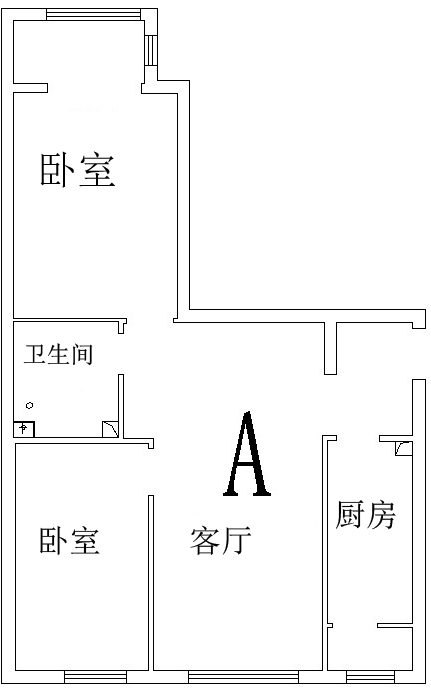 户型编号：A                居室类型：二居室                建筑面积：约为86.66-91.53㎡                房屋租金：约为2599.8-2745.9元/月                房屋朝向：东西、南北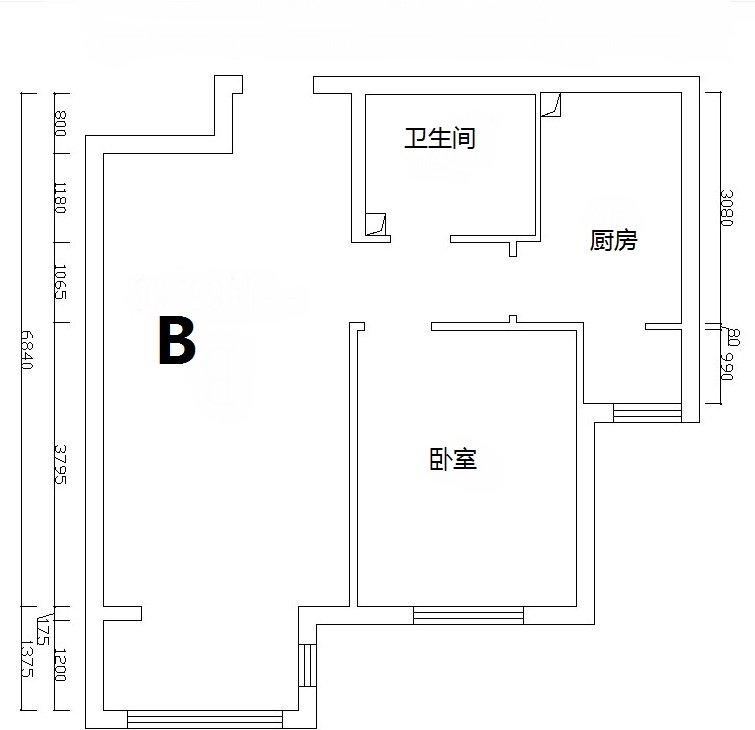 户型编号：B                居室类型：一居室                建筑面积：约为67.65-76.22㎡                房屋租金：约为2029.5-2286.6元/月                房屋朝向：西、南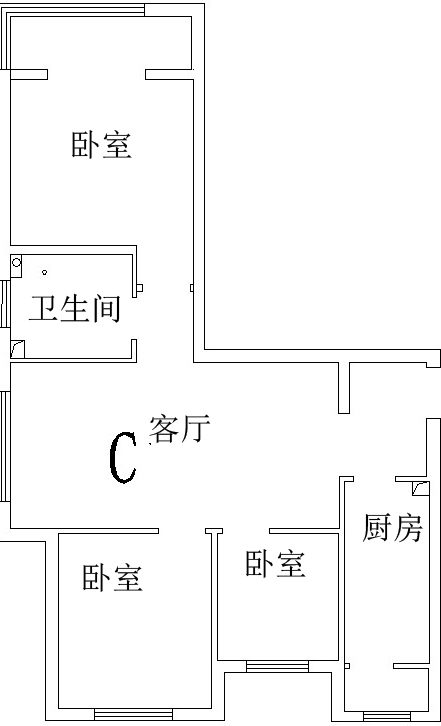 户型编号：C                居室类型：三居室                建筑面积：约为97.24-97.38㎡                房屋租金：约为2917.2-2921.4元/月                房屋朝向：南北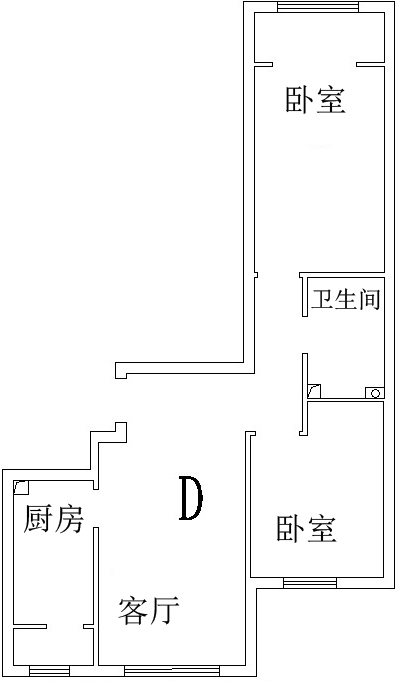 户型编号：D                居室类型：二居室                建筑面积：约为85.67-86.77㎡                房屋租金：约为2570.1-2603.1元/月                房屋朝向：东西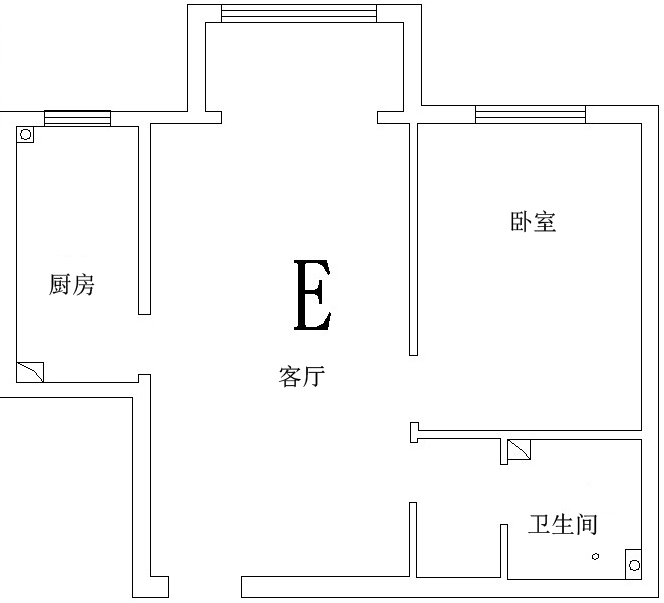 户型编号：E                居室类型：一居室                建筑面积：约为66.1-68.27㎡                房屋租金：约为1983-2048.1元/月                房屋朝向：西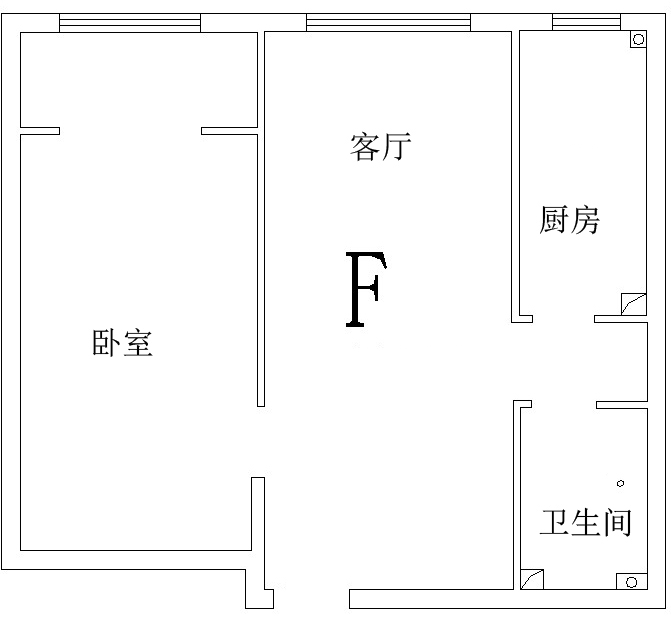 户型编号：F                居室类型：一居室                建筑面积：约为70.76-71.05㎡                房屋租金：约为2122.8-2131.5元/月                房屋朝向：西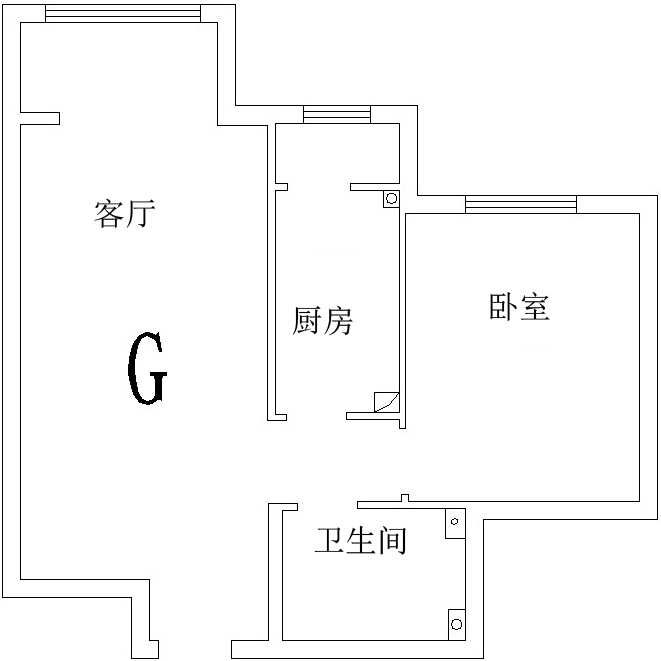 户型编号：G                居室类型：一居室                建筑面积：约为67.43-68.69㎡                房屋租金：约为2022.9-2060.7元/月                房屋朝向：西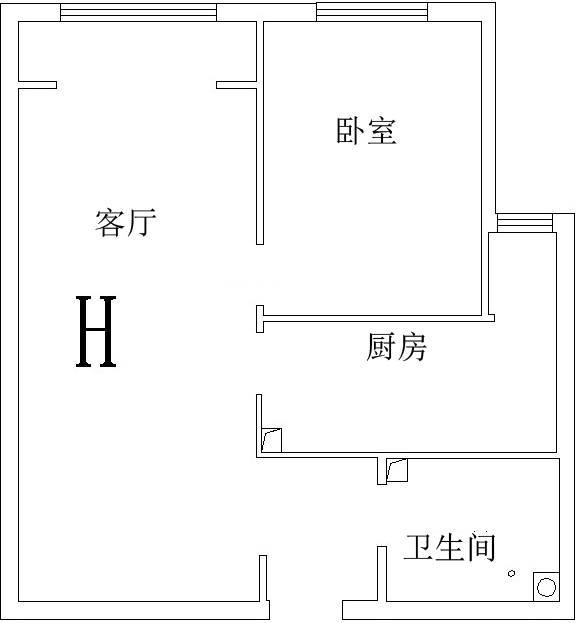 户型编号：H                居室类型：一居室                建筑面积：约为68.78-71.58㎡                房屋租金：约为2063.4-2147.4元/月                房屋朝向：东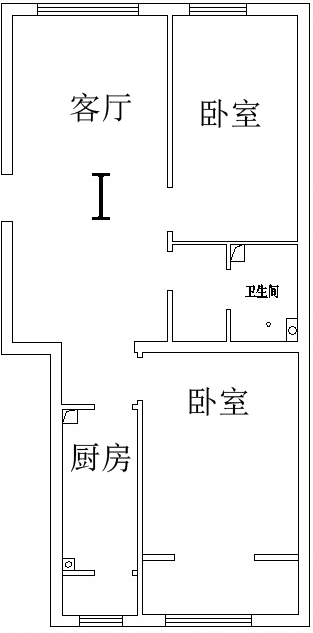 户型编号：I                居室类型：二居室                建筑面积：约为89.22-91.13㎡                房屋租金：约为2676.6-2733.9元/月                房屋朝向：东西、南北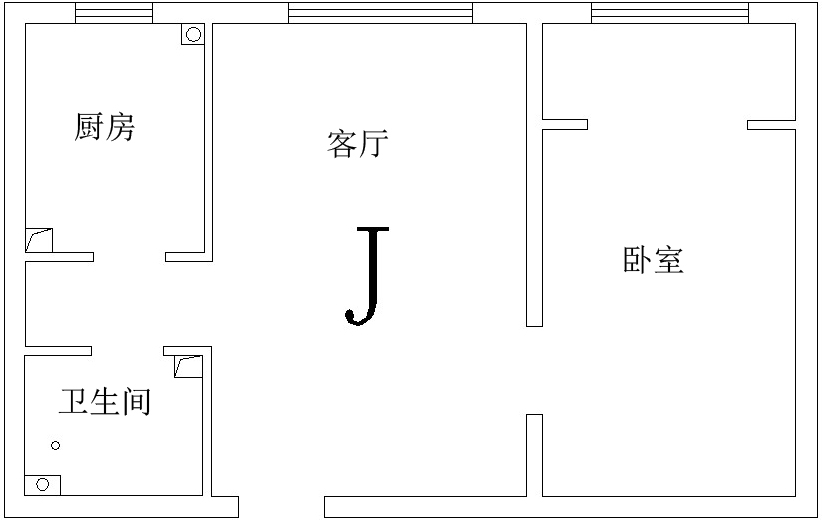 户型编号：J                居室类型：一居室                建筑面积：约为63.08-63.72㎡                房屋租金：约为1892.4-1911.6元/月                房屋朝向：东、南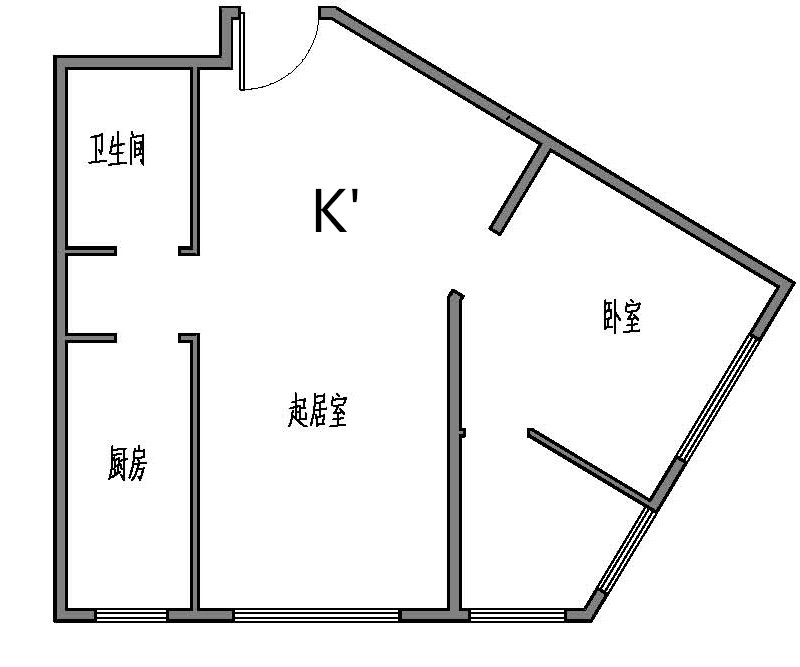 户型编号：K’                居室类型：一居室                建筑面积：约为69.83-70.53㎡                房屋租金：约为2094.9-2115.9元/月                房屋朝向：东南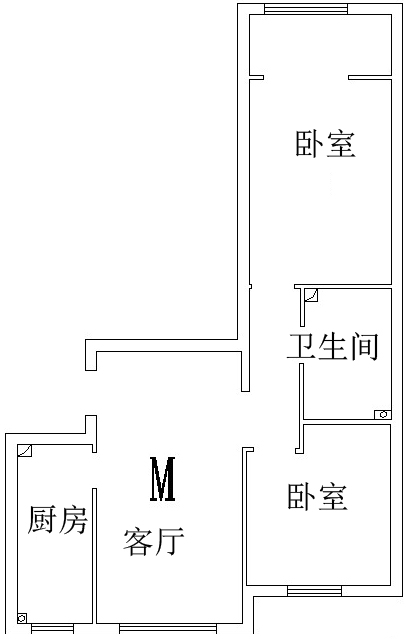 户型编号：M                居室类型：一居室                建筑面积：约为83.99-84.85㎡                房屋租金：约为2519.7-2545.5元/月                房屋朝向：东西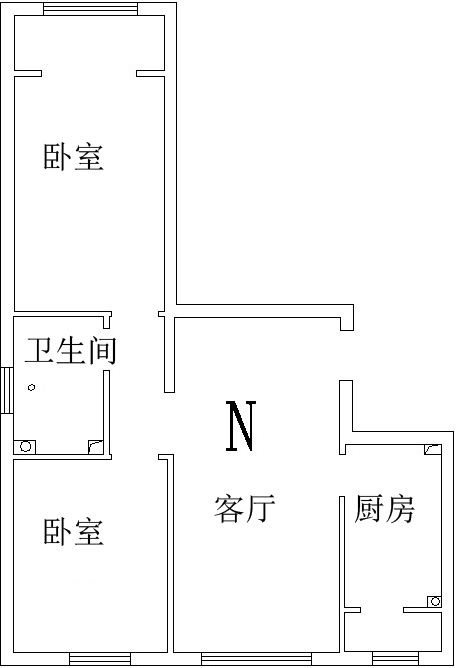 户型编号：N                居室类型：二居室                建筑面积：约为86.93-88.04㎡                房屋租金：约为2607.9-2641.2元/月                房屋朝向：东西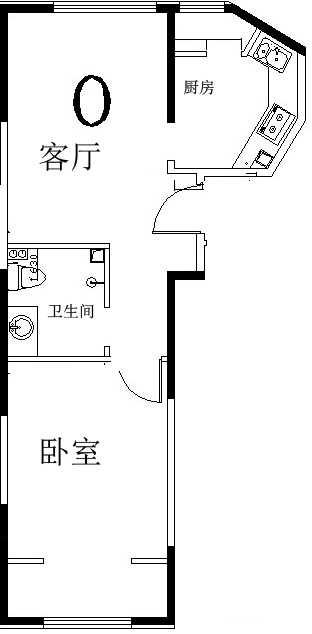 户型编号：O                居室类型：一居室                建筑面积：约为66.46-67.07㎡                房屋租金：约为1993.8-2012.1元/月                房屋朝向：南北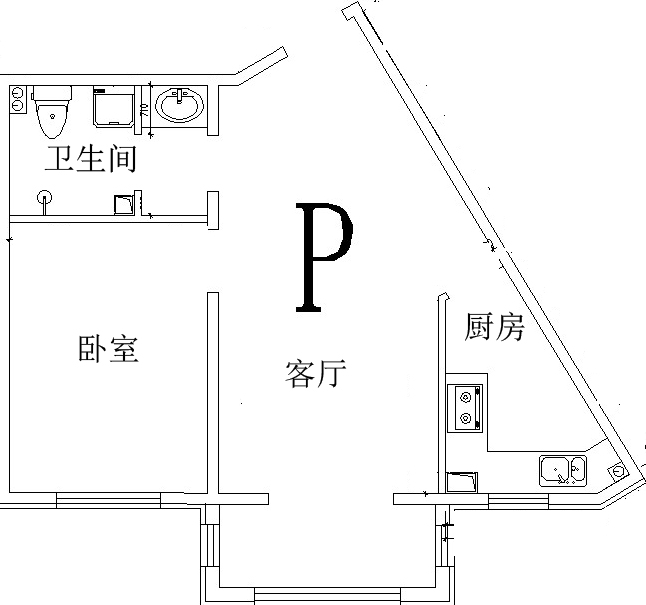 户型编号：P                居室类型：一居室                建筑面积：约为66.23㎡                房屋租金：约为1986.9元/月                房屋朝向：南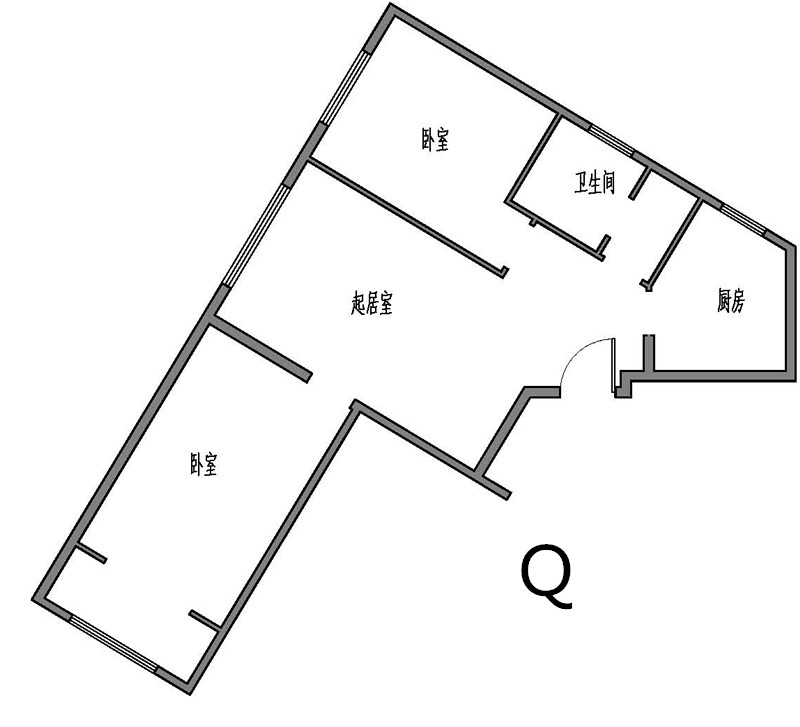 户型编号：Q                居室类型：二居室                建筑面积：约为89.35-89.57㎡                房屋租金：约为2680.5-2687.1元/月                房屋朝向：南北